ACTA DE ADJUDICACIÓN DE LA INVITACIÓN DIRECTA No.  	 DE  	En Bogotá, D. C., siendo el día y la hora señalada, se adjudica la Invitación Directa No. 	de  	, cuyo Objeto es:“ 	 	”Que el día  	<Fecha de apertura del proceso>, se dioapertura a la Invitación antes mencionada mediante la correspondiente acta de publicidad.Que  el  día   	<Fecha  de  cierre  del  proceso>,  siendo las<Hora de apertura del proceso>,  mediante acta se cerró la presentación de ofertas a la Invitación Directa No       de       a la cual se presentó (aron) el (los) siguiente(s) proponente(s) a saber:Que entre  	<Fecha de inicio y finalización de la evaluacióntécnica, jurídica, económica y financiera>, se realizó  su evaluación Técnica, Jurídica, Económica y Financiera.El día                                  del año en curso se presentó la evaluación inicial al comité de evaluación,  quién  recomienda  publicar  la  evaluación  con  el  fin  de  que  el  (los) proponente(s) presenten observaciones a la publicación de la evaluación.Como resultado de la evaluación de la(s) propuesta(s) se solicita subsanar los siguientes requisitos:<Diligenciar en caso de existir requisitos subsanables>Que una vez vencido el término para presentar observaciones, el (los) proponente(s) no presenta(n)  observaciones.  Y  subsana  en  su  momento  y  cumple  con  la  evaluaciónfinanciera, jurídica y técnica. <Diligenciar última sentencia en caso de existir requisitos subsanables>El  día   	<Fecha de presentación de la evaluación técnica,jurídica,  económica  y  financiera>,  se  presenta  de  nuevo  las  evaluación  técnica,  jurídica, ecónomica  y  financiera  al  Comité,  quién  ratifica  la  evaluación  inicial  y  recomiendaadjudicar  el  proceso  al  proponente   	por  valor  de 			PESOS	M/CTE. ($ 	) MCTE, Incluido IVA y demás Impuestos Distritales, por un plazo de 	(    )  	contados a partir del acta de iniciación.De  tal  manera  este  despacho  acoge  la  recomendación  del  comité  de  evaluación  yADJUDICA   la   Invitación   directa   No.    	de    	,	al  siguiente  proponente:por	valor	de 		PESOS	M/CTE.($                             ) MCTE, Incluido IVA y demás Impuestos Distritales, La duración del contrato será por          (       )              contados a partir del acta de iniciación.En cumplimiento de los principios de la publicidad y la transparencia, la Vicerrectoría Administrativa y Financiera, publicará en la página WEB de la Universidad, www.udistrital.edu.co/  la presente acta en el proceso respectivo.No siendo otro el objeto de la presente, se da por terminada y se firma.Rector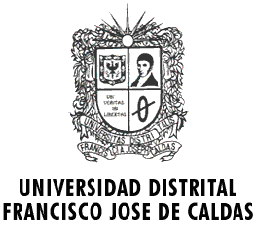 PROCESO: GESTIÓN CONTRACTUALAGCGC–F27SUBPROCESO: GESTIÓN CONTRACTUALVersión: 1ACTA DE ADJUDICACIÓN DE LA INVITACIÓN DIRECTAPágina 1 de 3LUGAR:FECHA:<Fecha de apertura del proceso>HORA:<Hora de apertura del proceso>Elaboró:<Nombre y cargo>Revisó:<Nombre y cargo>Aprobó:<Nombre y cargo>PROCESO: GESTIÓN CONTRACTUALAGCGC–F27SUBPROCESO: GESTIÓN CONTRACTUALVersión: 1ACTA DE ADJUDICACIÓN DE LA INVITACIÓN DIRECTAPágina 2 de 3Elaboró:<Nombre y cargo>Revisó:<Nombre y cargo>Aprobó:<Nombre y cargo>PROCESO: GESTIÓN CONTRACTUALAGCGC–F27SUBPROCESO: GESTIÓN CONTRACTUALVersión: 1ACTA DE ADJUDICACIÓN DE LA INVITACIÓN DIRECTAPágina 3 de 3Elaboró:<Nombre y cargo>Revisó:<Nombre y cargo>Aprobó:<Nombre y cargo>